City of San Antonio

AGENDA
City Council A Session
Municipal Plaza Building
114 W. Commerce Street
San Antonio, Texas 78205 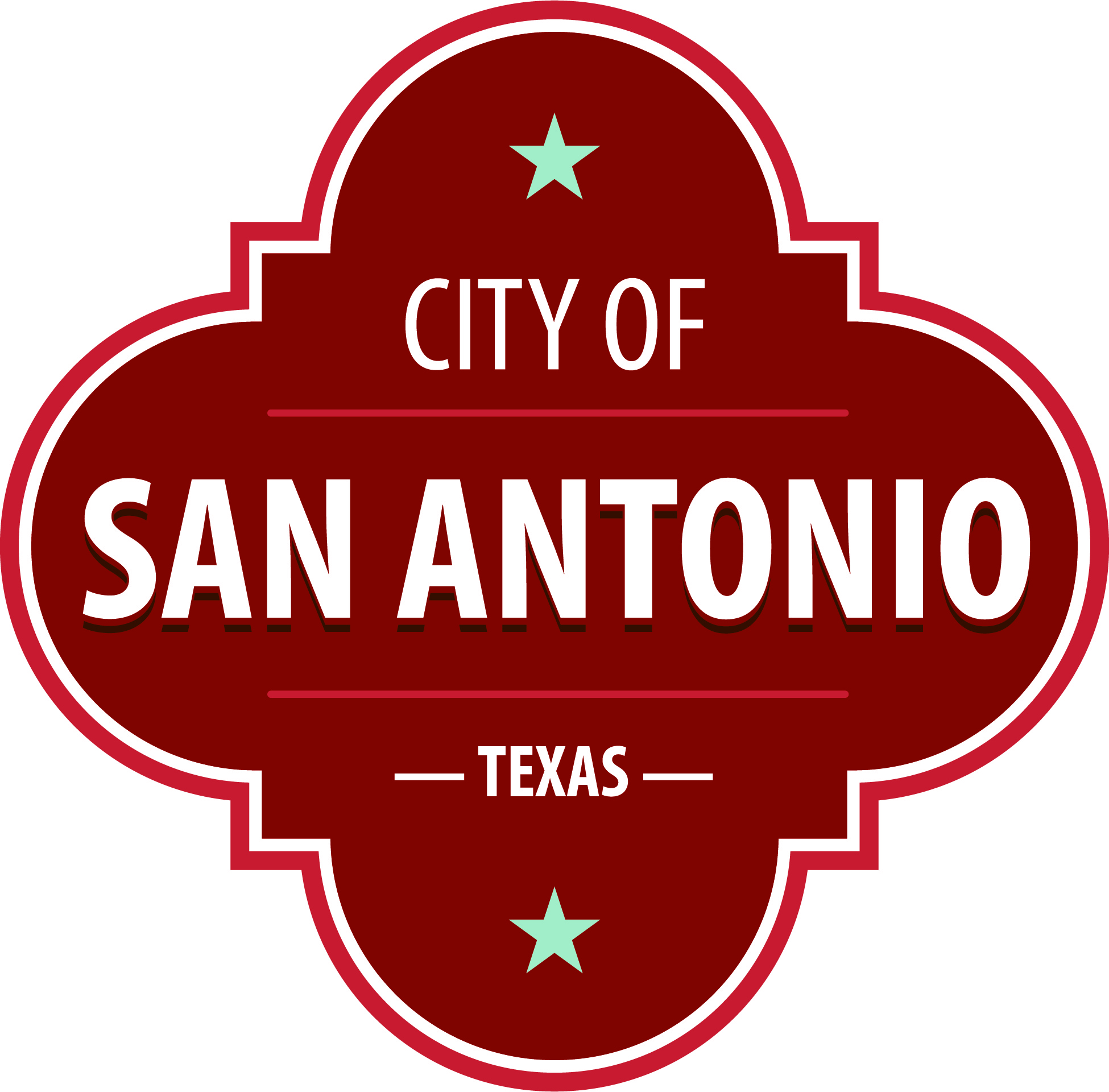 The City Council will hold its regular meeting in the Norma S. Rodriguez Council Chamber in the Municipal Plaza Building located at 114 W. Commerce Street beginning at the above referenced date and time for the following items.  Once convened, the City Council will take up the following items in any order during the meeting but no sooner than the designated times.9:00AM: Call to OrderMembers of the public can comment on items on the agenda. To sign up to speak visit www.saspeakup.com. Click on meetings and events and select the meeting you’d like to participate in. Sign up to speak or submit a written comment. Questions relating to these rules may be directed to the Office of the City Clerk at (210) 207-7253.

Individuals signing up for public comment may register for VIA bus fare or parking validation at www.saspeakup.com. VIA bus fare or parking at City Tower Garage (located at 100 Blk N. Main) will be provided to individuals who request the assistance. Staff will provide VIA bus fare passes and parking validation tickets in the lobby of City Council Chambers. 
 To view the Live meeting please view our Live StreamDuring the meeting, the City Council may meet in executive session for consultation with the City Attorney's Office concerning attorney-client matters under Chapter 551 of the Texas Government Code.
 ACCESS STATEMENT
The City of San Antonio ensures meaningful access to City meetings, programs and services by reasonably providing: translation and interpretation, materials in alternate formats, and other accommodations upon request.  To request these services call (210) 207-2098 or Relay Texas 711 or by requesting these services online at https://www.sanantonio.gov/gpa/LanguageServices.  Providing at least 72 hours’ notice will help to ensure availability. Intérpretes en español estarán disponibles durante la junta del consejo de la ciudad para los asistentes que lo requieran. También se proveerán intérpretes para los ciudadanos que deseen exponer su punto de vista al consejo de la ciudad. Para más información, llame al (210) 207-7253.

For additional information on any item on this agenda, please visit www.sanantonio.gov or call (210) 207-7080.
 THE CITY COUNCIL MAY RECESS FOR LUNCH AND RECONVENE TO CONSIDER ANY UNFINISHED COUNCIL BUSINESS 

6:00 P.M. – If the Council has not yet adjourned, the presiding officer shall entertain a motion to continue the council meeting, postpone the remaining items to the next council meeting date, or recess and reconvene the meeting at a specified time on the following day. 
Posted on: 02/17/2023  12:36 PMThursday, February 9, 20239:00 AMMunicipal Plaza Building21.2023-02-09-0006RResolution of No Objection for Pedcor Investments, LLC’s application to the Texas Department of Housing and Community Affairs’ Non-Competitive 4% Housing Tax Credits program for the construction of Creek Bend Apartment Homes, a 288-unit, affordable, multi-family, rental housing development at the Northwest Quadrant of Highway 281 & Borgfeld Drive. [Lori Houston, Assistant City Manager; Veronica Garcia, Director, Neighborhood and Housing Services]22.2023-02-09-0007RResolution of Support for NRP Group’s application to the Texas Department of Housing and Community Affairs’ Competitive 9% Housing Tax Credits program for the construction of Rainbow Lofts, a 70-unit, affordable, multi-family, rental housing development at 15838 San Pedro. [Lori Houston, Assistant City Manager; Veronica Garcia, Director, Neighborhood and Housing Services]23.WITHDRAWNWITHDRAWN Resolution of Support for Atlantic Pacific Companies’ application to the Texas Department of Housing and Community Affairs’ Competitive 9% Housing Tax Credits program for the construction of Vista at Henderson Pass, a 66-unit, affordable, multi-family, rental housing development at the southeast corner of Henderson Pass and Turkey Point Street. [Lori Houston, Assistant City Manager; Veronica Garcia, Director, Neighborhood and Housing Services]11.Approving the following Board, Commission and Committee appointments for the remainder of an unexpired term of office to expire May 31, 2023 or for the terms shown below [Debbie Racca-Sittre, City Clerk]
A. Appointing Stephanie Faulkner and reappointing Dr. Samer Dessouky, George Peck, Matthew Proffitt, and Meredith Siegel (At Large Appointments) to the Planning Commission for a term ending October 6, 2024.
B. Appointing Appointing Paul Basaldua, Laura Cabanilla, Todd Compton, and George Weron (At Large Appointments) to the Tax Increment Reinvestment Zone No. 40 – Lone Oak.